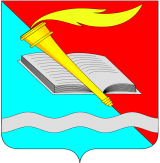 РОССИЙСКАЯ ФЕДЕРАЦИЯСОВЕТ ФУРМАНОВСКОГО МУНИЦИПАЛЬНОГО РАЙОНАСЕДЬМОГО СОЗЫВАИВАНОВСКОЙ ОБЛАСТИРЕШЕНИЕот 27 сентября 2018 года                                                                                              № 87г. ФурмановОб утверждении Положения о пенсионном обеспечении лиц, замещавших должности муниципальной службы, выборные муниципальные должности на постоянной основе в Фурмановском муниципальном районе(в редакции Решений от 28.02.2019 г. № 8, от 28.03.2019 № 21)В соответствии с Федеральными законами от 02.03.2007 «О муниципальной службе в российской Федерации», от 15.12.2001 №166-ФЗ «О государственном пенсионном обеспечении в Российской Федерации», законами Ивановской области от 23.06.2008 №72-ОЗ «О муниципальной службе в Ивановской области», от 06.10.2015 №99 «О внесении изменений в некоторые законодательные акты Ивановской области», от 18.03.2009 №29-ОЗ «О гарантиях осуществления полномочий депутата, члена выборного органа местного самоуправления, выборного должностного лица местного самоуправления в Ивановской области», с целью урегулирования отношений, связанных с пенсионным обеспечением лиц, замещавших должности муниципальной службы, выборные муниципальные должности на постоянной основе в Фурмановском муниципальном районе,  Совет Фурмановского муниципального районаРЕШИЛ:1.Утвердить Положение о пенсионном обеспечении лиц, замещавших должности муниципальной службы, выборные муниципальные должности на постоянной основе в Фурмановском муниципальном районе (прилагается).2.Считать утратившими силу с 1 октября 2018 года разделы  1, 2, 4, 6, 7, 8 Положения о порядке и условиях выплаты пенсий за выслугу лет на территории муниципального образования «Фурмановский муниципальный район» лицам, замещавшим муниципальные должности муниципальной службы и руководящие должности в органах власти и управления, утвержденного  Решением  Фурмановского районного Совета от 21.07.2010 №42 «Об утверждении Положения о порядке и условиях выплаты пенсий за выслугу лет на территории муниципального образования «Фурмановский муниципальный район» лицам, замещавшим муниципальные должности муниципальной службы и руководящие должности в органах власти и управления».3.Считать утратившими силу с 1 января 2019 года Решение  Фурмановского районного Совета от 21.07.2010 №42 «Об утверждении Положения о порядке и условиях выплаты пенсий за выслугу лет на территории муниципального образования «Фурмановский муниципальный район» лицам, замещавшим муниципальные должности муниципальной службы и руководящие должности в органах власти и управления».4.Опубликовать настоящее Решение в официальном источнике опубликования нормативных правовых актов и иной официальной информации: «Вестник администрации Фурмановского муниципального района и Совета Фурмановского муниципального района», а также разместить на официальном сайте администрацииФурмановского муниципального района.5.Настоящее Решение вступает в силу  с 1 октября 2018 года, за исключением пунктов 4, 5, 7, 11, 13 Положения о пенсионном обеспечении лиц, замещавших должности муниципальной службы, выборные муниципальные должности на постоянной основе в Фурмановском муниципальном районе.6.Пункты 4, 5, 7, 11, 13 Положения о пенсионном обеспечении лиц, замещавших должности муниципальной службы, выборные муниципальные должности на постоянной основе в Фурмановском муниципальном районе вступают в силу с 1 января 2019 года.	7.Контроль за исполнением Решения возложить на постоянную комиссию по  вопросам бюджета и финансов Совета Фурмановского муниципального района.Глава Фурмановского муниципального района                                                                                  Р.А. СоловьевПредседатель Совета Фурмановскогомуниципального района                                                                                 Г.В. ЖареноваПриложение к решению Совета Фурмановского муниципального районаот 27.09.2018 г. 2018 № 87           Положение
о пенсионном обеспечении лиц, замещавших должности муниципальной службы, выборные муниципальные должности на постоянной основе в Фурмановском муниципальном районеНастоящее Положение о пенсионном обеспечении лиц, замещавших должности муниципальной службы, выборные муниципальные должности на постоянной основ в Фурмановском муниципальном районе (далее - Положение), определяет условия предоставления права на муниципальную пенсию за выслугу лет лицам, замещавшим должности муниципальной службы, выборные муниципальные должности на постоянной основе в Фурмановском муниципальном районе, и принято с целью урегулирования отношений, связанных с пенсионным обеспечением вышеуказанных лиц.Основные понятияДля целей настоящего Положения применяемые термины означают:1) муниципальная служба - профессиональная деятельность граждан, которая осуществляется на постоянной основе на должностях муниципальной службы, замещаемых путем заключения трудового договора;2) муниципальный служащий - гражданин Российской Федерации, исполняющий в порядке, определенном муниципальными правовыми актами в соответствии с федеральными законами и законами Ивановской области, обязанности по должности муниципальной службы за денежное содержание, выплачиваемое за счет средств бюджета Фурмановского муниципального района;3) выборное должностное лицо – должностное лицо органа местного самоуправления, избираемое на основе всеобщего  равного и прямого избирательного права при тайном голосовании на муниципальных выборах либо Советом Фурмановского муниципального района из своего состава или по конкурсу и замещающее выборную муниципальную должность на постоянной основе;4) пенсия за выслугу лет лицам, занимавшим должности муниципальной службы или выборные муниципальные должности на постоянной основе (далее - пенсия за выслугу лет) - ежемесячная денежная выплата за счет средств бюджета Фурмановского муниципального района, право на получение которой определяется настоящим Положением и которая предоставляется гражданам в целях компенсации им денежного содержания, утраченного в связи с прекращением ими муниципальной службы при достижении установленной законом выслуги при выходе на страховую пенсию по старости (инвалидности) в соответствии с Федеральным законом от 28.12.2013 № 400-ФЗ "О страховых пенсиях" (далее - Федеральный закон "О страховых пенсиях") либо пенсию, назначаемую на период до наступления возраста, дающего право на страховую пенсию по старости, в соответствии с Законом Российской Федерации от 19.04.1991 № 1032-I "О занятости населения в Российской Федерации" (далее - страховая пенсия по старости (инвалидности);5) денежное содержание - выплата, предусмотренная Положением о системе оплаты труда муниципальных служащих в органах местного самоуправления Фурмановского муниципального района;6) оклад денежного содержания -  выплата, предусмотренная Положением о системе оплаты труда муниципальных служащих и состоящая:- из месячного оклада муниципальных служащих в соответствии с занимаемой им должностью муниципальной службы (далее – должностной оклад);- из месячного оклада муниципального служащего в соответствии с присвоенным ему классным чином муниципальной службы;7) среднемесячное денежное содержание - доходы, которые учитываются для исчисления размера пенсии за выслугу лет;8) 12 полных месяцев - период времени, состоящий из 12 месяцев работы, каждый из которых начинается с первого числа месяца и заканчивается последним числом месяца.Право на пенсию за выслугу летПраво на пенсию за выслугу лет в соответствии с настоящим Положением имеют лица, замещавшие должности муниципальной службы, выборные муниципальные должности на профессиональной постоянной основе в органах местного самоуправления Фурмановского муниципального района, при соблюдении условий, предусмотренных настоящим Положением.3. Условия назначения пенсии за выслугу лет3.1. Муниципальные служащие при соблюдении условий, предусмотренных пунктами 3.2, 3.3, 3.4, имеют право на пенсию за выслугу лет, устанавливаемую к страховой пенсии по старости (инвалидности), при увольнении с муниципальной службы по следующим основаниям:1) соглашение сторон трудового договора (служебного контракта);2) истечение срока действия срочного трудового договора (служебного контракта);3) расторжение трудового договора (служебного контракта) по инициативе муниципального служащего;4) отказ муниципального служащего от предложенной для замещения иной должности муниципальной службы в связи с изменением существенных условий трудового договора;5) отказ муниципального служащего от перевода на иную должность муниципальной службы по состоянию здоровья в соответствии с медицинским заключением либо отсутствие такой должности в том же органе местного самоуправления;6) отказ муниципального служащего от перевода в другую местность вместе с органом местного самоуправления;7) несоответствие муниципального служащего замещаемой должности муниципальной службы:а) по состоянию здоровья в соответствии с медицинским заключением;б) вследствие недостаточной квалификации, подтвержденной результатами аттестации;8) сокращение должностей муниципальной службы в органе местного самоуправления;9) ликвидация органа местного самоуправления;10) восстановление на службе муниципального служащего, ранее замещавшего эту должность муниципальной службы, по решению суда;11) избрание или назначение муниципального служащего на государственную должность, на муниципальную должность либо избрание муниципального служащего на оплачиваемую выборную должность в органе профессионального союза, в том числе в выборном органе первичной профсоюзной организации, созданной в органе местного самоуправления;12) наступление чрезвычайных обстоятельств, препятствующих продолжению отношений, связанных с муниципальной службой (военные действия, катастрофа, стихийное бедствие, крупная авария, эпидемия и другие чрезвычайные обстоятельства), если данное обстоятельство признано чрезвычайным решением Президента Российской Федерации, органа государственной власти Ивановской области, органа местного самоуправления Фурмановского муниципального района;13) признание муниципального служащего полностью неспособным к трудовой деятельности в соответствии с медицинским заключением, выданным в порядке, установленном федеральными законами и иными нормативными правовыми актами Российской Федерации;14) признание муниципального служащего недееспособным или ограниченно дееспособным решением суда, вступившим в законную силу;15) достижение муниципальным служащим предельного возраста пребывания на муниципальной службе.3.2. Муниципальные служащие при наличии стажа муниципальной службы, продолжительность которого для назначения пенсии за выслугу лет в соответствующем году определяется согласно приложению к Федеральному закону от 15.12.2001 № 166-ФЗ "О государственном пенсионном обеспечении в Российской Федерации" (далее - Федеральный закон "О государственном пенсионном обеспечении в Российской Федерации"), при увольнении с муниципальной службы по основаниям, предусмотренным подпунктами 1, 2 (за исключением случаев истечения срока действия срочного трудового договора (служебного контракта), заключенного на срок полномочий главы Фурмановского муниципального района (временно исполняющего обязанности главы Фурмановского муниципального района), 3, 4, частью «б» подпункта 7, подпунктом 15 пункта 3.1, имеют право на пенсию за выслугу лет, если на момент увольнения с муниципальной службы они имели право на страховую пенсию по старости (инвалидности) в соответствии с частью 1 статьи 8 и статьями 9, 30, - 33  Федерального закона "О страховых пенсиях" или пенсию, назначаемую на период до наступления возраста, дающего право на страховую пенсию по старости в соответствии с Законом Российской Федерации от 19.04.1991 № 1032-I "О занятости населения в Российской Федерации", и непосредственно перед увольнением непрерывно замещали должности муниципальной службы не менее 12 полных месяцев.3.3. Муниципальные служащие при наличии стажа муниципальной службы, продолжительность которого для назначения пенсии за выслугу лет в соответствующем году определяется согласно приложению к Федеральному закону "О государственном пенсионном обеспечении в Российской Федерации", при увольнении с муниципальной службы по основаниям, предусмотренным подпунктами 2 (за исключением случаев истечения срока действия срочного трудового договора (муниципального контракта), заключенного на срок полномочий главы Фурмановского муниципального района (временно исполняющего обязанности главы Фурмановского муниципального района), 5, 6, частью «а» подпункта 7, подпунктами 8 – 14 пункта 3.1, имеют право на пенсию за выслугу лет, если непосредственно перед увольнением с муниципальной службы они непрерывно замещали должности муниципальной службы не менее одного полного месяца, при этом суммарная продолжительность замещения таких должностей составляет не менее 12 полных месяцев.3.4. Муниципальные служащие при наличии стажа муниципальной службы, продолжительность которого для назначения пенсии за выслугу лет в соответствующем году определяется согласно приложению 1 к настоящему Положению, при увольнении с муниципальной службы после 1 января 2017 года по основаниям, указанным в подпунктах 1 – 3 пункта 3.1, до приобретения права на страховую пенсию по старости (инвалидности) имеют право на пенсию за выслугу лет, если непосредственно перед увольнением они замещали должности муниципальной службы не менее срока, указанного в приложении 2 к настоящему Положению.3.5. Пенсия за выслугу лет устанавливается к страховой пенсии по старости (инвалидности).3.6. Лицам, замещавшим выборные муниципальные должности на постоянной основе в органах местного самоуправления Фурмановского муниципального района, пенсия за выслугу лет назначается при соблюдении следующих условий:1) замещение выборной муниципальной должности на постоянной основе не менее одного выборного срока;2) прекращение лицом, замещавшим выборную муниципальную должность на постоянной основе, своих полномочий в связи в истечением выборного срока или досрочное прекращение лицом, замещавшим выборную муниципальную должность на постоянной основе второй последующий или иной повторный срок, своих полномочий по следующим основаниям:а) письменное заявление лица о сложении своих полномочий;б) досрочное прекращение полномочий выборного долностного лица в соответствии с действующим законодательством и Уставом Фурмановского муниципального района;в) избрание и назначение на должность, занятие которой по закону или в соответствии с Уставом Фурмановского муниципального района несовместимо с выполнением полномочий выборного должностного лица;г) вступление в силу решения суда о признании выборов, в результате которых избрано выборное лицо, недействительными;д) упразднение в установленном порядке муниципального образования Фурмановский муниципальный район;е) достижение возраста, дающего право на страховую пенсию по старости (дававшего право на трудовую пенсию по старости в соответствии с Федеральным законом от 17.12.2001 №173-ФЗ «О трудовых пенсиях в Российской Федерации»), либо наличие страховой пенсии по инвалидности на момент прекращения полномочий по выборной муниципальной должности.3.7. Граждане, замещавшие выборные муниципальные  должности на постоянной основе и не достигшие на момент прекращения своих полномочий возраста, дающего право на страховую  пенсию по старости (дававшего право на трудовую пенсию по старости в соответствии с Федеральным законом от 17.12.2001 № 173-ФЗ «О трудовых пенсиях в Российской Федерации»), и не имеющие права на страховую пенсию по инвалидности, имеют право на пенсию за выслугу лет при установлении им страховой пенсии по старости (инвалидности), если они замещали выборные муниципальные должности на постоянной основе не менее одного выборного срока.4. Доходы, учитываемые для исчисления размера пенсии за выслугу летДля исчисления размера пенсии за выслугу лет лицам, замещавших должности муниципальной службы, включаются следующие доходы:- оклад денежного содержания;- ежемесячная надбавка к должностному окладу за выслугу лет на муниципальной службе;- ежемесячная надбавка к должностному окладу за особые условия муниципальной службы;- ежемесячная процентная надбавка к должностному окладу за работу со сведениями, составляющими государственную тайну;- ежемесячное денежное поощрение; - премии за выполнение особо важных и сложных заданий.5. Размер пенсии за выслугу лет5.1. Лицам, замещавшим муниципальные должности муниципальной службы Фурмановского муниципального района, пенсия за выслугу лет назначается в размере 45 процентов среднемесячного денежного содержания в соответствии с замещаемой должностью за вычетом фиксированной выплаты к страховой пенсии по старости либо за вычетом фиксированной выплаты к страховой пенсии по инвалидности, выплачиваемых в соответствии с Федеральным законом "О страховых пенсиях" (далее - фиксированная выплата к страховой пенсии по старости (инвалидности)), при стаже муниципальной службы не менее стажа, продолжительность которого для назначения пенсии за выслугу лет в соответствующем году определяется согласно приложению к Федеральному закону "О государственном пенсионном обеспечении в Российской Федерации". За каждый полный год стажа муниципальной службы сверх указанного стажа пенсия за выслугу лет увеличивается на 3 процента среднемесячного денежного содержания.При определении размера пенсии за выслугу лет не учитываются суммы повышений фиксированной выплаты к страховой пенсии по старости (инвалидности), приходящиеся на нетрудоспособных членов семьи, в связи с достижением возраста 80 лет или наличием инвалидности I группы, а также суммы повышений фиксированной выплаты при назначении страховой пенсии по старости впервые (в том числе досрочно) позднее возникновения права на нее, восстановлении выплаты указанной пенсии или назначении указанной пенсии вновь после отказа от получения установленной (в том числе досрочно) страховой пенсии по старости.5.2. Общая сумма пенсии муниципальных служащих за выслугу лет с учетом фиксированной выплаты к страховой пенсии по старости (инвалидности) не может превышать 75 процентов среднемесячного денежного содержания муниципального служащего.5.3. Лицам, замещавшим выборные муниципальные должности Фурмановского муниципального района на постоянной основе в течение одного выборного срока, пенсия за выслугу лет при наличии условий, установленных настоящим Положением, назначается в размере 45% денежного вознаграждения по соответствующей должности за вычетом размера страховой пенсии по старости (инвалидности). При этом исполнение полномочий лицом, занимавшим выборную муниципальную должность на постоянной основе в течение одного выборного срока, приравнивается по стажу к 15 годам муниципальной службы. За каждый полный год стажа исполнения полномочий выборного должностного лица на постоянной основе либо иного периода трудовой деятельности, который в соответствии с действующим законодательством включается в стаж муниципальной службы, сверх выборного срока, пенсия за выслугу лет увеличивается на 3 процента среднемесячного денежного вознаграждения.6. Минимальный размер пенсии за выслугу летРазмер пенсии за выслугу лет, подлежащий к выплате, не может быть менее 1100 рублей.7. Среднемесячное денежное содержание лиц, замещавших должности муниципальной службы, из которого исчисляется размер пенсии за выслугу лет7.1. Размер пенсии за выслугу лет лиц, замещавших должности муниципальной службы, исчисляется из их среднемесячного денежного содержания за последние 12 полных месяцев замещения должности муниципальной службы, предшествующих дню ее прекращения, либо дню достижения ими возраста, дающего право на страховую пенсию по старости в соответствии с частью 1 статьи 8 и статьями 30 – 33 Федерального закона "О страховых пенсиях" (дававшего право на трудовую пенсию по старости в соответствии с Федеральным законом "О трудовых пенсиях в Российской Федерации"), либо дню назначения страховой пенсии по старости (инвалидности).При отсутствии 12 полных месяцев замещения должности муниципальной службы размер пенсии за выслугу лет муниципальных служащих, указанных в пункте 3.3, исчисляется путем деления общей суммы денежного содержания за фактически проработанные полные месяцы муниципальной службы на количество этих месяцев.7.2. Размер среднемесячного денежного содержания, исходя из которого исчисляется пенсия за выслугу лет, не может превышать 2,3 должностного оклада муниципального служащего, установленного ему на день прекращения муниципальной службы либо на день достижения возраста, дающего право на страховую пенсию по старости в соответствии с частью 1 статьи 8 и статьями 30 - 33 Федерального закона "О страховых пенсиях" (дававшего право на трудовую пенсию по старости в соответствии с Федеральным законом "О трудовых пенсиях в Российской Федерации"), либо на день назначения страховой пенсии по старости (инвалидности).7.3. Для лиц, имеющих право на пенсию за выслугу лет в соответствии с пунктами 3.3 и 3.4, а также лиц, обратившихся за пенсией за выслугу лет позднее возникновения права на ее назначение, размер среднемесячного денежного содержания, ограниченный 2,3 должностного оклада, не может быть менее 2,3 минимального должностного оклада по соответствующей должности на момент обращения за назначением пенсии за выслугу лет.При этом в случае если наименование должности, замещаемой муниципальным служащим, не соответствует Реестру должностей муниципальной службы Фурмановского муниципального района на момент возникновения права на пенсию за выслугу лет, для определения размера пенсии за выслугу лет соотнесение ранее замещаемой должности к должности, предусмотренной Реестром, устанавливается постановлением администрации Фурмановского муниципального района.8. Срок, с которого назначается, приостанавливается, возобновляется и прекращается выплата пенсии за выслугу лет8.1. Назначение пенсии за выслугу лет производится по заявлению гражданина.При этом обращение за назначением пенсии за выслугу лет может осуществляться в любое время после возникновения права на данную пенсию и назначения страховой пенсии по старости (инвалидности) (трудовой пенсии по старости (инвалидности) в соответствии с Федеральным законом "О трудовых пенсиях в Российской Федерации") без ограничения каким-либо сроком.8.2. Пенсия за выслугу лет назначается со дня подачи заявления, но не ранее дня, следующего за днем увольнения с муниципальной службы и назначения страховой пенсии по старости (инвалидности) (трудовой пенсии по старости (инвалидности) в соответствии с Федеральным законом "О трудовых пенсиях в Российской Федерации").8.3. Пенсия за выслугу лет, установленная к страховой пенсии по старости, назначается пожизненно.8.4. Пенсия за выслугу лет не выплачивается:1) в период замещения государственной должности, должности государственной гражданской службы, выборной муниципальной должности, муниципальной должности, муниципальной должности муниципальной службы 2) при прекращении выплаты страховой пенсии по старости (инвалидности).8.5. При последующем увольнении или освобождении от должностей, указанных в подпункте 1 пункта 8.4, либо при восстановлении выплаты страховой пенсии по старости (инвалидности) выплата пенсии за выслугу лет возобновляется со дня, следующего за днем увольнения с указанной службы или освобождения от указанных должностей гражданина, обратившегося с заявлением о ее возобновлении, либо со дня восстановления выплаты страховой пенсии по старости (инвалидности)8.6. Выплата пенсии за выслугу лет прекращается:1) в связи со смертью получателя, а также в случае объявления его в установленном порядке умершим или признания безвестно отсутствующим;2) в связи с назначением пенсии за выслугу лет, ежемесячной доплаты к страховой пенсии по старости (инвалидности) или ежемесячного пожизненного содержания, или дополнительного ежемесячного материального обеспечения в соответствии с законодательством Российской Федерации, Ивановской области или другого субъекта Российской Федерации, на основании решения органа местного самоуправления;3) в связи с переходом получателя пенсии за выслугу лет со страховой пенсии по старости (инвалидности) на другой вид пенсий (пенсию по случаю потери кормильца, иной вид пенсии) или на пенсию других ведомств (по линии Министерства обороны, Министерства внутренних дел и иных ведомств).8.7. Суммы пенсии за выслугу лет, причитающиеся получателю и оставшиеся неполученными в связи с его смертью, выплачиваются членам его семьи: родителям, супругу (супруге), братьям, сестрам, детям, внукам независимо от их возраста и трудоспособности, при условии, что вышеперечисленные члены семьи умершего получателя проживали совместно с ним на день его смерти и если обращение за недополученными суммами пенсии за выслугу лет последовало до истечения шести месяцев со дня смерти получателя. При обращении нескольких членов семьи за указанными суммами пенсии за выслугу лет причитающиеся им суммы пенсии за выслугу лет делятся между ними поровну или выплата производится одному из них с письменного согласия остальных (либо их законных представителей).8.8. Гражданам, имеющим право на одновременное получение пенсии за выслугу лет в соответствии с настоящим Положением, пенсии за выслугу лет, ежемесячной доплаты к страховой пенсии по старости (инвалидности) или ежемесячного пожизненного содержания, дополнительного материального обеспечения в соответствии с законодательством Российской Федерации, Ивановской области или других субъектов Российской Федерации, или на основании нормативных правовых актов органа местного самоуправления, назначается либо пенсия за выслугу лет в соответствии с настоящим Законом, либо одна из указанных выплат по их выбору, если иное не предусмотрено законодательством.9. Стаж муниципальной службы для назначения пенсии за выслугу лет9.1. В стаж муниципальной службы для назначения пенсии за выслугу лет муниципальных служащих включаются периоды замещения:1) должностей муниципальной службы;2) муниципальных должностей;3) государственных должностей Российской Федерации и государственных должностей субъектов Российской Федерации;4) должностей государственной гражданской службы, воинских должностей и должностей федеральной государственной службы иных видов;5) иных должностей в соответствии с федеральными законами.Дополнительно в стаж муниципальной службы для назначения пенсии за выслугу лет муниципальных служащих включаются периоды замещения должностей в ЦК ВЛКСМ, обкомах, райкомах, горкомах ВЛКСМ, комитетах на правах райкомов ВЛКСМ и их аппаратах, на освобожденных выборных должностях в этих органах до 14 марта 1990 года, не включая периоды работы на должностях в парткомах и комсомольских комитетах на предприятиях, в организациях и учреждениях.9.2. В стаж муниципальной службы для назначения пенсии за выслугу лет муниципальным служащим включаются (засчитываются) помимо периодов замещения должностей, указанных в части 1 настоящего раздела:периоды замещения должностей, указанные в части 1 статьи 9 Закона Ивановской области от 24.10.2005 N 140-ОЗ "О государственном пенсионном обеспечении граждан, проходивших государственную гражданскую службу в органах государственной власти Ивановской области и иных государственных органах Ивановской области";периоды замещения отдельных должностей руководителей и специалистов на предприятиях, в учреждениях и организациях, опыт и знание работы в которых были необходимы муниципальным служащим для исполнения должностных обязанностей в соответствии с должностной инструкцией. Указанные в настоящем абзаце периоды включаются (засчитываются) в стаж муниципальной службы для назначения пенсии за выслугу лет правовым актом представителя нанимателя (работодателя) на основании письменного заявления муниципального служащего и в совокупности не должны превышать пять лет.10. Порядок назначения, перерасчета размера, выплаты и организации доставки пенсии за выслугу лет 10.1. Назначение пенсии за выслугу лет, перерасчет ее размера, выплата и организация доставки производятся администрацией Фурмановского муниципального района.10.2. Администрация Фурмановского муниципального района  вправе требовать от физических лиц, а также от всех органов и организаций независимо от форм собственности представления документов, необходимых для назначения и выплаты пенсии за выслугу лет, а также проверять обоснованность их выдачи в соответствии с законодательством.10.3 Выплата пенсии за выслугу лет в период нахождения получателя в организации социального обслуживания производится в полном размере.10.4. При смене получателем пенсии за выслугу лет места жительства в пределах территории Российской Федерации или выездом на постоянное жительство за пределы территории Российской Федерации пенсия за выслугу лет выплачивается на территории Российской Федерации в рублях по доверенности или путем зачисления на его счет в банке или иной кредитной организации.10.5. Лицо, получающее пенсию за выслугу лет, при наступлении событий, указанных в пункте 8.4, подпунктах 2, 3 пункта 8.6, обязано в течение 5 рабочих дней со дня наступления соответствующих событий сообщить об этом в администрацию Фурмановского муниципального района10.6. Суммы переплат, установленные в результате перерасчета размера пенсии за выслугу лет, произведенного в связи с изменением фиксированной выплаты к страховой пенсии по старости (инвалидности), а также образовавшиеся в связи с нарушением лицом, получающим пенсию за выслугу лет, обязанностей, изложенных в пункте 10.5, подлежат удержанию администрацией Фурмановского муниципального района. Суммы переплат засчитываются в счет будущих выплат пенсии за выслугу лет. При отсутствии права на получение пенсии за выслугу лет в последующие месяцы эти средства могут быть добровольно возвращены получателем в бюджет Фурмановского муниципального района. При отказе от добровольного возврата указанных средств они по иску администрации Фурмановского муниципального района взыскиваются в судебном порядке в соответствии с законодательством Российской Федерации.10.7. Пенсия за выслугу лет перечисляется ежемесячно после 20 числа текущего месяца на счета получателей, открытые в кредитных организациях Российской Федерации.11. Индексация пенсии за выслугу лет11.1. Общая сумма пенсии за выслугу лет с учетом фиксированной выплаты к страховой пенсии по старости (инвалидности) индексируется:- при централизованном повышении должностных окладов муниципальных служащих Фурмановского муниципального района и (или) иных денежных выплат, входящих в соответствии с Положением по оплате труда в состав денежного содержания муниципальных служащих, - на индекс повышения должностных окладов и (или) иных денежных выплат, входящих в состав денежного содержания муниципальных служащих;- при централизованном дифференцированном повышении (установлении) должностных окладов муниципальных служащих и (или) иных денежных выплат, входящих в состав денежного содержания муниципальных служащих, - на средневзвешенный индекс повышения, утверждаемый решением Совета Фурмановского муниципального района.11.2. Индексация пенсии за выслугу лет производится со дня повышения в централизованном порядке должностных окладов муниципальных служащих Фурмановского муниципального района и (или) иных денежных выплат, входящих в соответствии с законодательством в состав денежного содержания муниципальных служащих.11.3. При индексации пенсии за выслугу лет размер пенсии за выслугу лет с учетом фиксированной выплаты к страховой пенсии по старости (инвалидности) не должен превышать размер пенсии за выслугу лет с учетом фиксированной выплаты к страховой пенсии по старости (инвалидности), рассчитанный исходя из должностного оклада муниципального служащего, установленного решением Совета Фурмановского муниципального района по соответствующей должности на дату централизованного повышения (централизованного дифференцированного повышения (установления)) должностных окладов муниципальных служащих и (или) иных денежных выплат, входящих в соответствии с законодательством в состав денежного содержания муниципальных служащих.11.4. В случае если наименование замещаемой должности, по которой назначена пенсия за выслугу лет, не соответствует Реестру должностей муниципальной службы Фурмановского муниципального района (далее – Реестр), действующему момент возникновения права на пенсию за выслугу лет и (или) на дату централизованного повышения (централизованного дифференцированного повышения (установления)) должностных окладов муниципальных служащих и (или) иных денежных выплат, входящих в соответствии с законодательством в состав денежного содержания муниципальных служащих, для индексации пенсии за выслугу лет соотнесение ранее замещаемой должности к должности, предусмотренной Реестром, устанавливается постановлением администрации Фурмановского муниципального района.12. Финансирование пенсии за выслугу летФинансирование пенсии за выслугу лет, а также доставка данной пенсии производятся за счет средств бюджета Фурмановского муниципального района.13. Переходные положения13.1.Гражданам, которым в соответствии с нормативными правовыми актами Фурмановского муниципального района была назначена пенсия за выслугу лет до вступления в силу настоящего Положения, размер пенсии за выслугу лет пересматривается администрацией Фурмановского муниципального района.13.2.Пересмотр пенсии за выслугу лет осуществляется муниципальным служащим и выборным должностным лицам по имеющимся в личном деле документам, исходя из минимального должностного оклада, установленного по состоянию на 1 января 2019 года по должности, в соответствии с постановлением администрации Фурмановского муниципального района о соотнесении ранее замещаемой должности  к должности, предусмотренной Реестром должностей муниципальной службы Фурмановского муниципального района с учетом применения коэффициента 2,3. Размер пенсии определяется в соответствии с пунктом 5 настоящего Положения.13.3.Для пересчета пенсии за выслугу лет гражданам, замещавшим муниципальные должности, а также выборные муниципальные должности Фурмановского муниципального района на постоянной основе меньше установленного выборного срока, принимается последняя муниципальная должность, замещаемая непосредственно перед увольнением из органа местного самоуправления Фурмановского муниципального района.Для пересчета пенсии за выслугу лет гражданам, замещавшим выборные муниципальные должности Фурмановского муниципального района на постоянной основе в течение одного полного выборного срока и уволенным в связи с истечением данного выборного срока, принимается муниципальная должность, замещаемая в период указанного выборного срока.13.4. Гражданам, уволенным с муниципальной службы до 1 января 2019 года, имевшим на момент увольнения право на пенсию за выслугу лет и обратившимся за начислением пенсии после 1 января 2019 года пенсия за выслугу лет устанавливается в соответствии с пунктами 13.1 -13.3.Приложение 1к Положению о пенсионном обеспечении лиц, замещавших должности муниципальной службы, выборные муниципальные должности на постоянной основе в Фурмановском муниципальном районеСтаж муниципальной службы, дающий право на назначение пенсии за выслугу лет Приложение 2
к Положению о пенсионном обеспечении лиц, замещавших должности муниципальной службы, выборные муниципальные должности на постоянной основе в Фурмановском муниципальном районеСрок замещения должностей муниципальной службы непосредственно перед увольнением, дающий право на назначение пенсии за выслугу лет 2018 год2019 год2020 год2021 год2022 год2023 год2024 год2025 год2026 и последую-щие годыСтаж муниципаль-ной службы,дающий право на назначение пенсии за выслугу лет лицам, уволенным с муниципаль-ной службы в соответствующем году (лет)21 год21 год 6 месяцев22 года22 года 6 месяцев23 года23 года 6 месяцев24 года24 года 6 месяцев25 лет2018 год2019 год2020 год2021 год2022 год2023 год2024 год2025 год2026 год2027 год2028 и после-дующие годыСрок замещения должностей муниципальной службы непосредственно перед увольнением в соответствующем году, дающий право на назначение пенсии за выслугу лет (лет)2 года2 года 6 месяцев3 года3 года 6 месяцев4 года4 года 6 месяцев5 лет5 лет 6 месяцев6 лет6 лет 6 месяцев7 лет